Дидактические пособия для разучивания стихов с помощью мнемотаблиц.	В логопедической работе по автоматизации или дифференциации звуков необходимо заучивать с детьми стихи наизусть. Чтобы данная работа была интересна детям, необходимо преподнести ее в игровой форме с красочным иллюстративным материалом. В этом мне помогают мнемотаблицы. Они могут быть в виде серии картинок, соответствующих тексту стихотворенья. Очень нравятся детям мнемотаблицы-раскладушки, когда для произнесения новой строки нужно что-то открыть, перевернуть. Такие пособия привлекают детей эффектом неожиданного появления новой картинки, позволяют длительное время  удерживать их внимание, легко воспринимать и запоминать нужный материал.	Мнемотаблица к стихотворенью «Черный кот» для автоматизации произношения звука[р]. 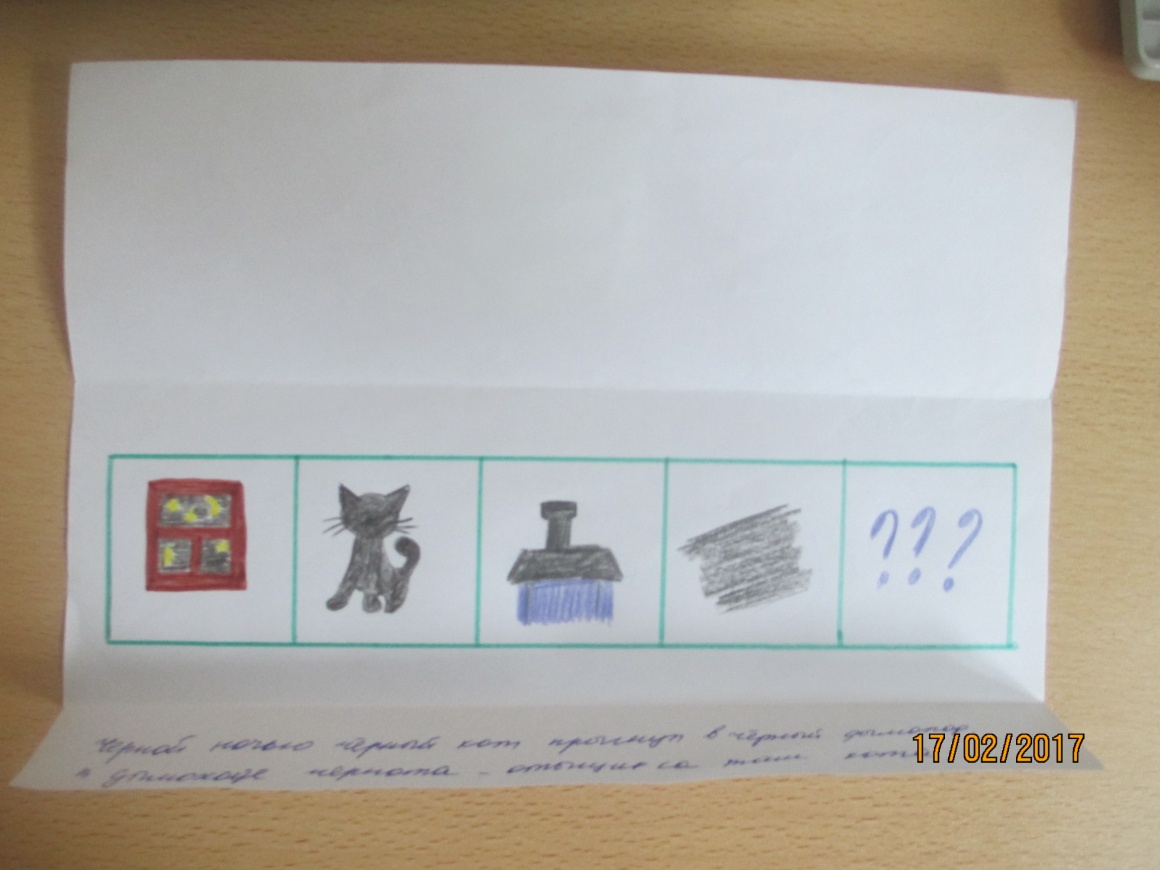 Черной ночью черный котПрыгнул в черный дымоход.В дымоходе темнота.Отыщи-ка там кота?!	Мнемотаблица к стихотворенью «Мышка» для автоматизации произношения звука [л]. 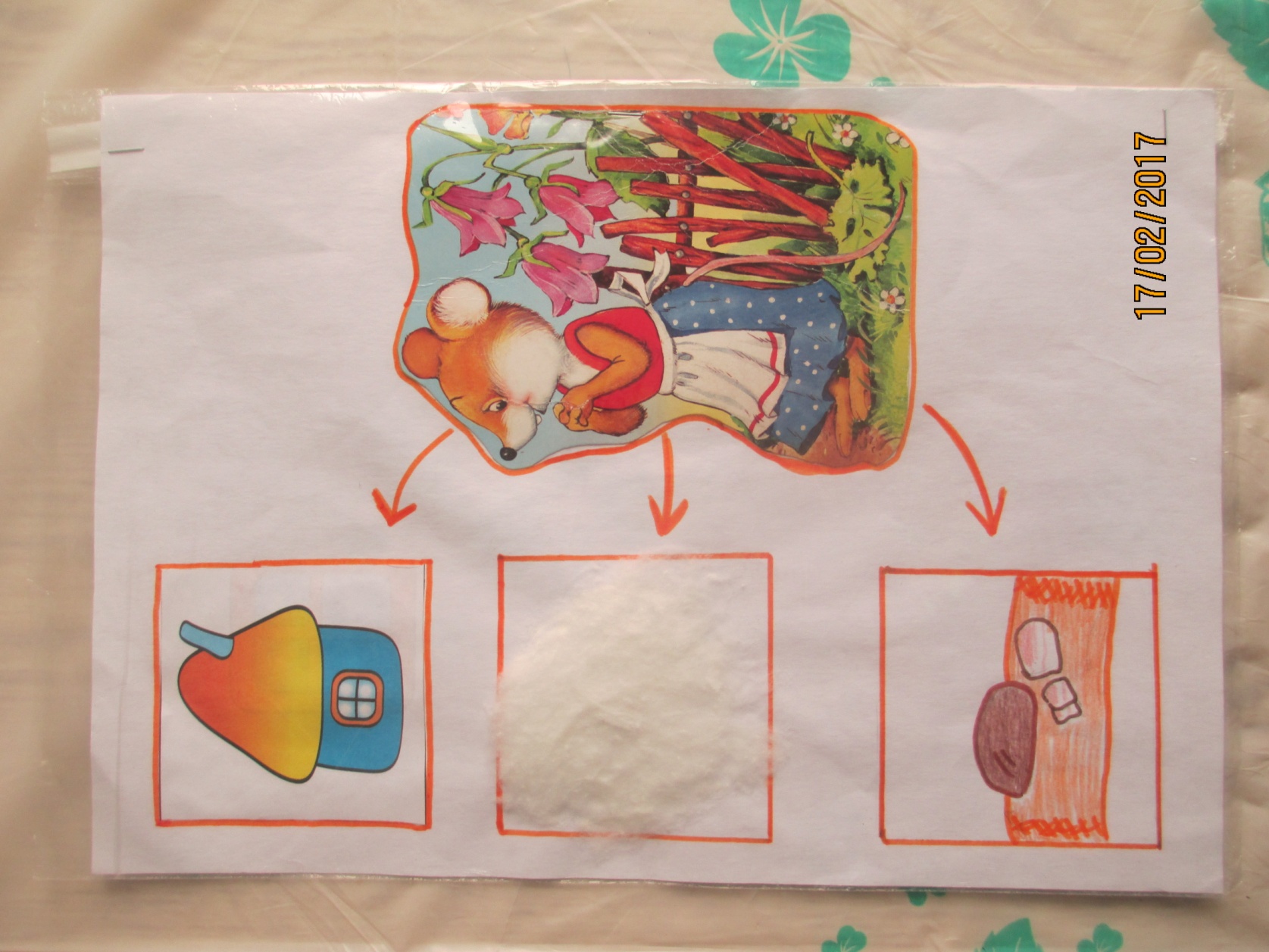 Мышка весело жила,На пуху в углу спала.Ела мышка хлеб и сало,Но все мышке было мало.	Мнемотаблица к стихотворению «Белый снег, белый мел…» для автоматизации произношения звука [л]. 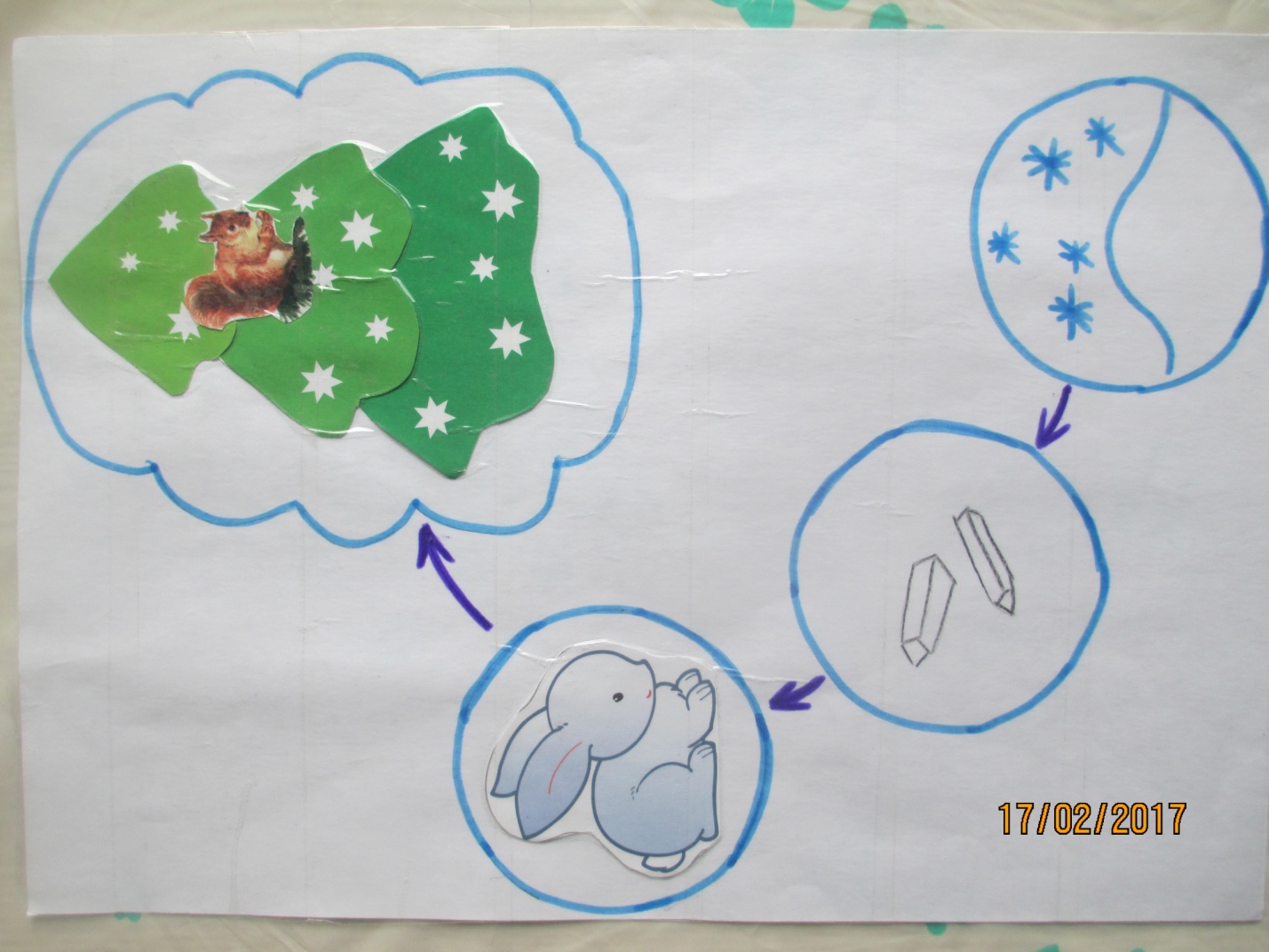 Белый снег, белый мел,Белый заяц тоже бел,А вот белка не бела.Белой даже не была!	Мнемотаблица-раскладушка к стихотворению «Глашенька» для автоматизации произношения звука [л]. 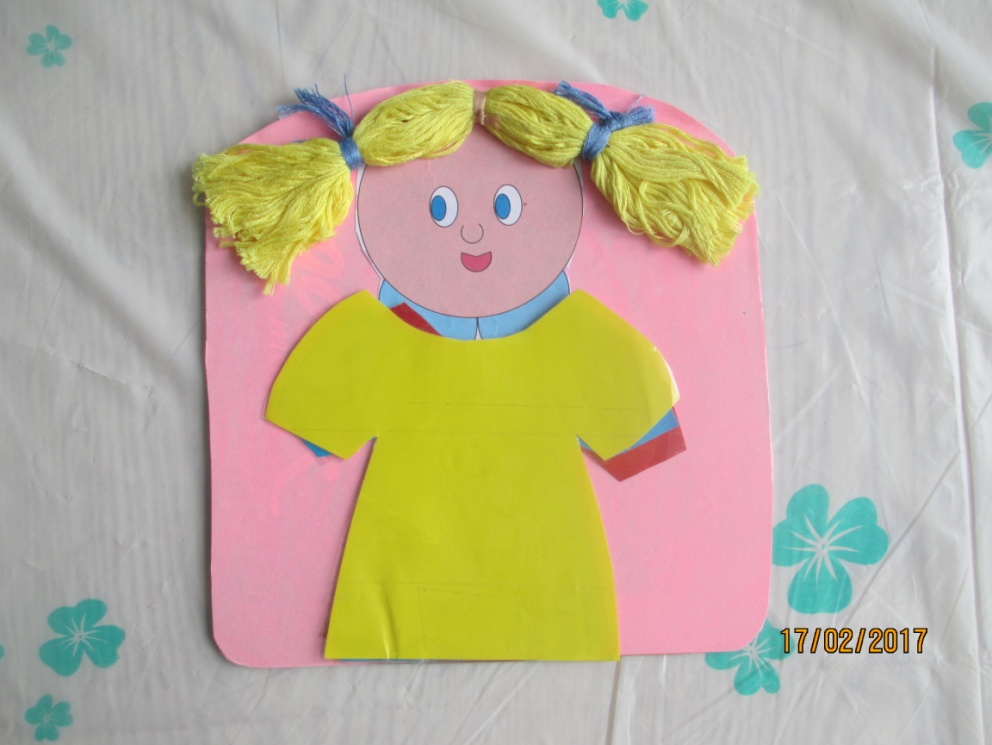 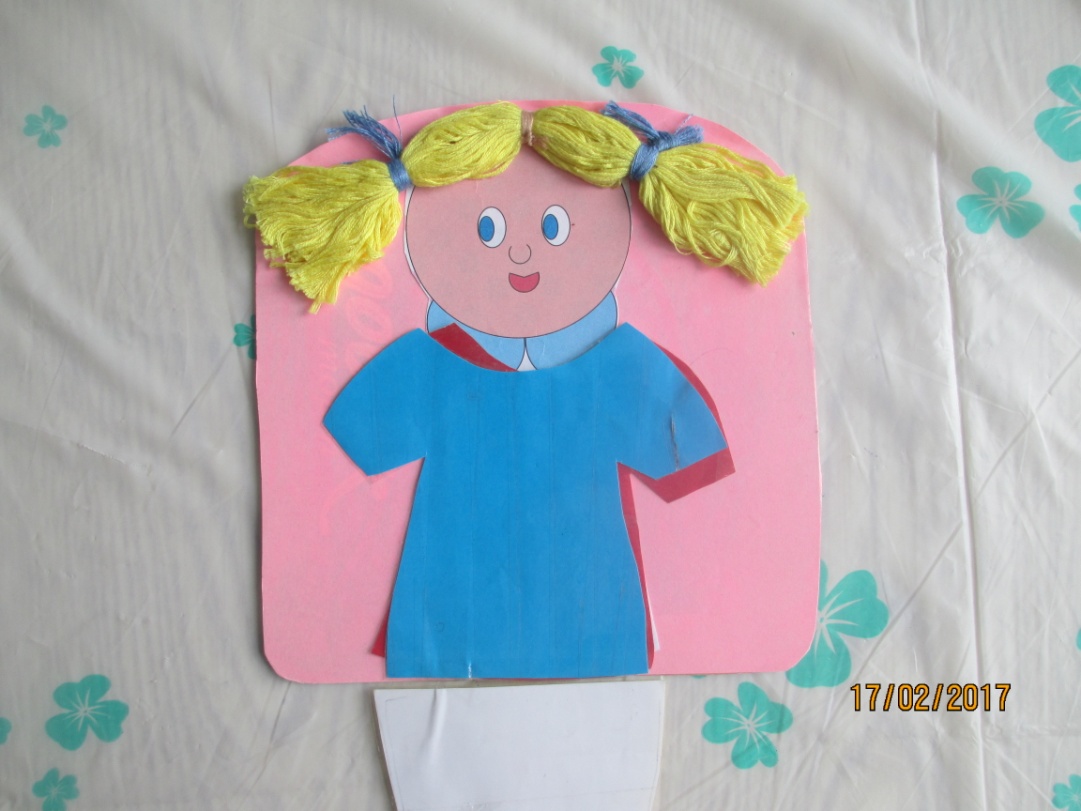 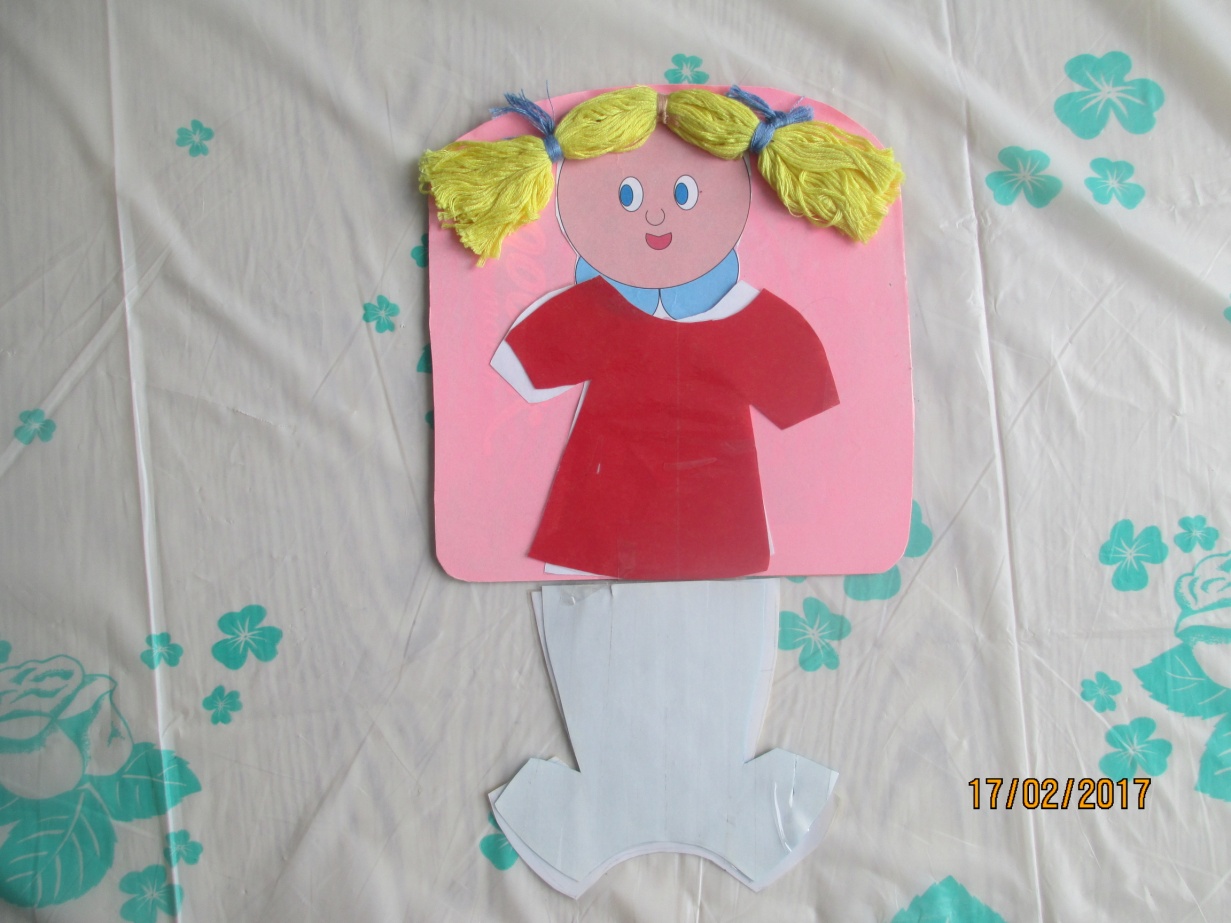 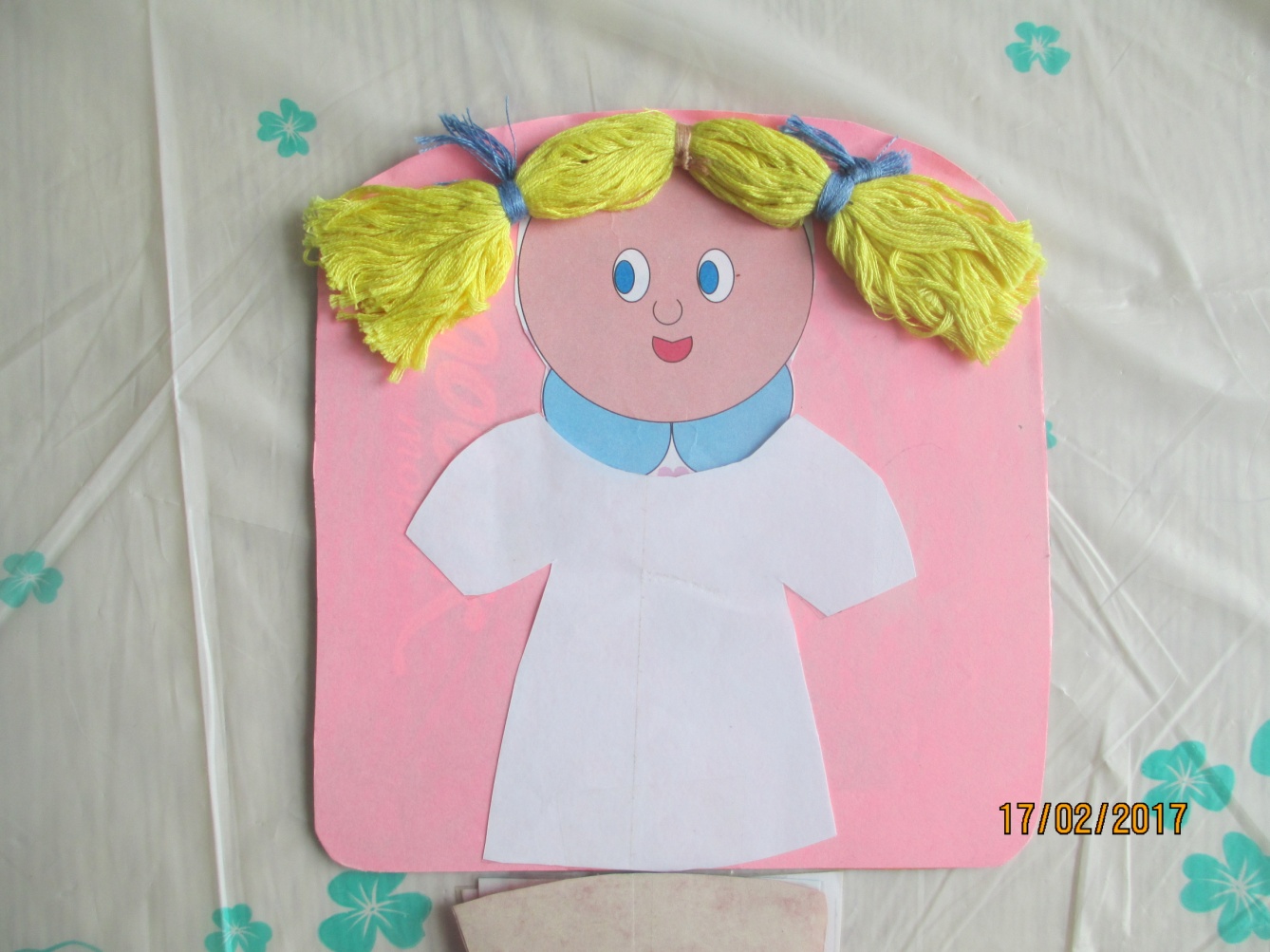 Глашенька желтое платье надела,Мама на Глашу весело смотрела.Потом также рассказывается о голубом, алом и белом платье.	Мнемотаблица-раскладушка к стихотворенью «Кошкин вагон» А.Стройло для дифференциации произношения звуков [с] - [ш]. 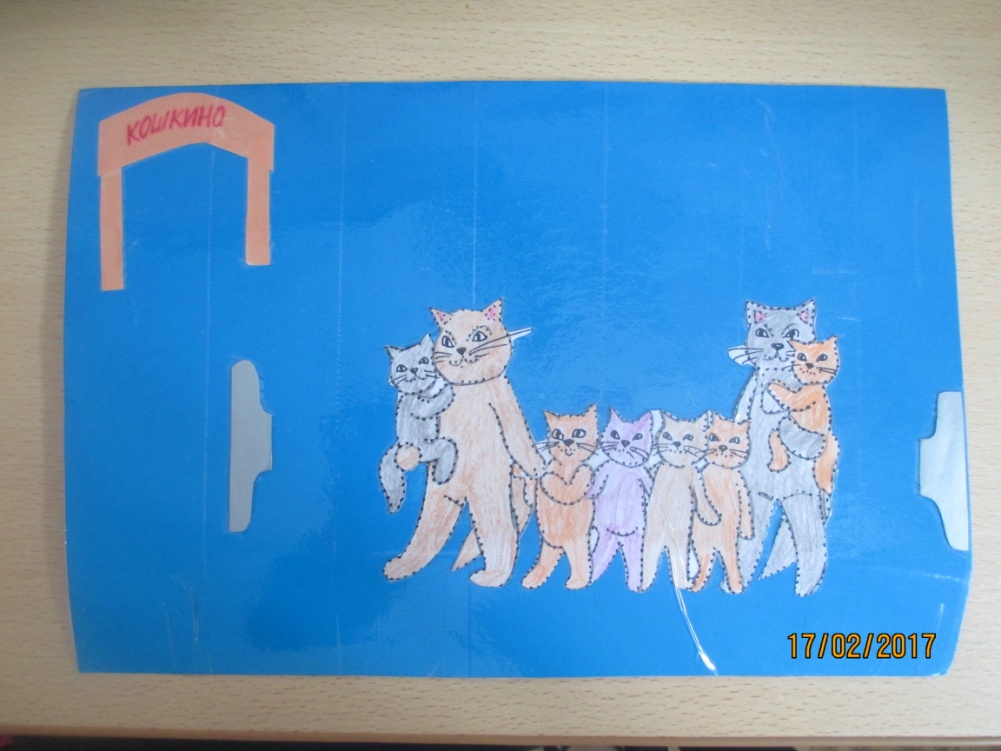 Кошка, кот и шесть котятЕхать в Кошкино хотят.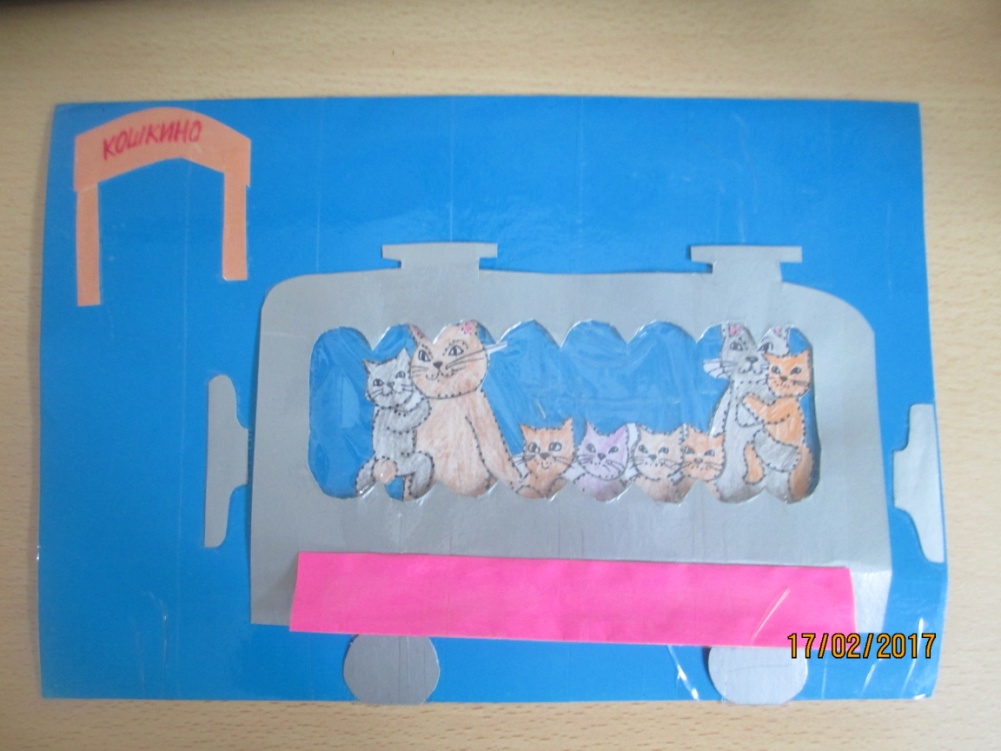 Сели кошки у окошек:Восемь окон – восемь кошек.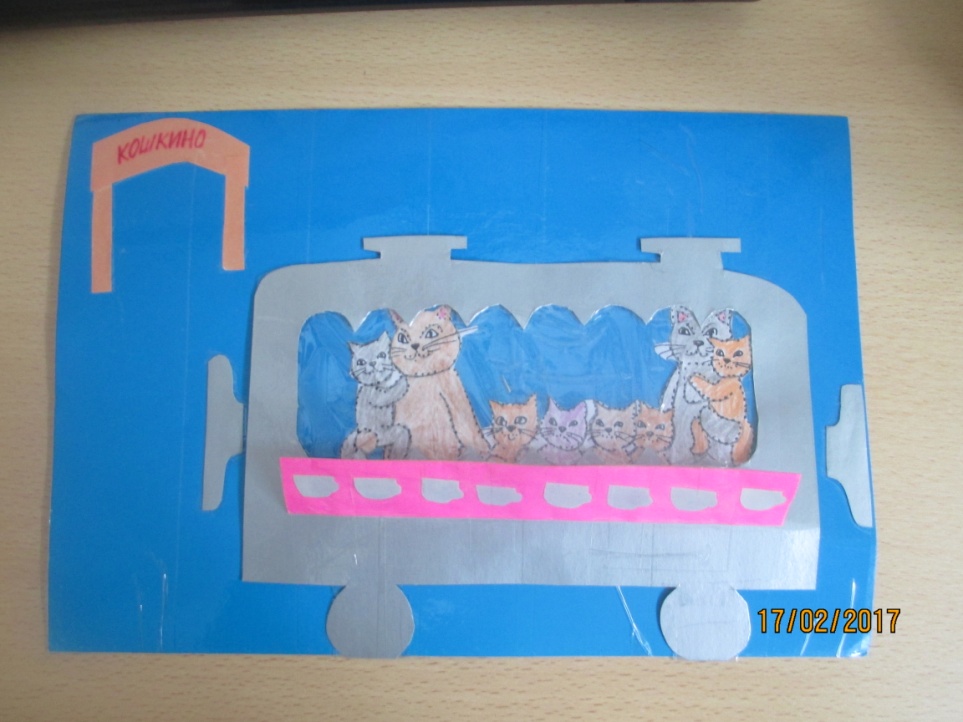 Просят у проводникаВосемь чашек молока.